Я вільно викладаю думку про всі предмети, навіть ті, що виходять за межі мого розуміння і кругозору.               М. Монтень, засновник                жанру есе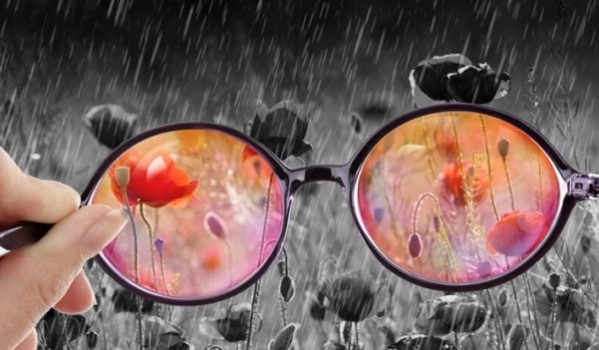 ПОГОДЖЕНОДиректор ТернопільськоїЗОШ І-ІІІ ступенів______ Й.В. ВовкЗАТВЕРДЖУЮДиректор ТКМЦНОІМ_______ Г.І.Литвинюк1Вхідна рефлексія. Мотивація діяльності.2Есе в системі роботи сучасного вчителя-словесника.Гапон Л.О., методист ТКМЦНОІМ3Емоційне налаштування для написання есе. Пісочна анімація як можливість "увімкнути" творчу уяву перед написанням есе.Пілюкова О.В.,вчитель художньої культури4Есе як засіб розвитку критичного мислення. Вальчак Г.О. вчитель української мови і літератури5Есе - музика думки, або Як навчити дітей писати есе. Смертіна О.С. вчитель української мови і літературиЕсе очима старшокласників. Смертіна О.С.  вчитель української мови і літератури6Літературно-музичний альманах "Любіть Україну". Пісні, вірші, есе. Бойко Г.І. ,вчитель української мови і літератури7Вихідна рефлексія. Вироблення рекомендацій.